St. Mary’s Church of England Primary School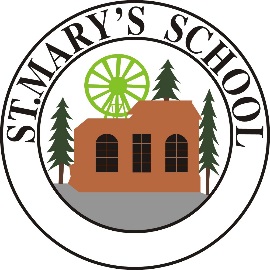 Design and Technology skills progression  Key stage 1Lower Key Stage 2Upper Key stage 2Design – understanding contexts, users and purposeswork confidently within a range of contexts, such as imaginary, story-based, home, school, gardens, playgrounds, local community, industry and the wider environment state what products they are makingsay whether their products are for themselves or other usersdescribe what their products are forsay how their products will worksay how they will make their products suitable for their intended usersuse simple design criteria to help develop their ideaswork confidently within a range of contexts, such as the home, school, leisure, culture, enterprise, industry and the wider environmentdescribe the purpose of their productsindicate the design features of their products that will appeal to intended users explain how particular parts of their products workgather information about needs and wants of particular individuals and groupsdevelop their own design criteria and use these to inform their ideawork confidently within a range of contexts, such as the home, school, leisure, culture, enterprise, industry and the wider environmentdescribe the purpose of their productsindicate the design features of their products that will appeal to intended usersexplain how particular parts of their products workcarry out research, using surveys, interviews, questionnaires and web-based resourcesidentify the needs, wants, preferences and values of particular individuals and groupsdevelop a simple design specification to guide their thinkingDesign – Generating, developing, modelling and communicating ideasgenerate ideas by drawing on their own experiencesuse knowledge of existing products to help come up with ideasdevelop and communicate ideas by talking and drawingmodel ideas by exploring materials, components and construction kits and by making templates and mock-upsuse ICT, where appropriate, to develop and communicate their ideasshare and clarify ideas through discussionmodel their ideas using prototypes and pattern piecesuse annotated sketches, cross-sectional drawings and exploded diagrams to develop and communicate their ideasuse computer-aided design to develop and communicate their ideasgenerate realistic ideas, focusing on the needs of the usermake design decisions that take account of the availability of resourceshare and clarify ideas through discussionmodel their ideas using prototypes and pattern piecesuse annotated sketches, cross-sectional drawings and exploded diagrams to develop and communicate their ideasuse computer-aided design to develop and communicate their ideasgenerate realistic ideas, focusing on the needs of the usermake design decisions that take account of the availability of resourcesMake – planningplan by suggesting what to do nextselect from a range of tools and equipment, explaining their choicesselect from a range of materials and components according to their characteristicsselect tools and equipment suitable for the taskexplain their choice of tools and equipment in relation to the skills and techniques they will be usingselect materials and components suitable for the taskexplain their choice of materials and components according to functional properties and aesthetic qualitiesorder the main stages of makingselect tools and equipment suitable for the taskexplain their choice of tools and equipment in relation to the skills and techniques they will be usingselect materials and components suitable for the taskexplain their choice of materials and components according to functional properties and aesthetic qualitiesproduce appropriate lists of tools, equipment and materials that they needformulate step-by-step plans as a guide to makingMake – practical skills and techniquesfollow procedures for safety and hygieneuse a range of materials and components, including construction materials and kits, textiles, food ingredients and mechanical componentsmeasure, mark out, cut and shape materials and componentsassemble, join and combine materials and components use finishing techniques, including those from art and designfollow procedures for safety and hygieneuse a wider range of materials and components than KS1, including construction materials and kits, textiles, food ingredients, mechanical components and electrical componentsmeasure, mark out, cut and shape materials and components with some accuracyassemble, join and combine materials and components with some accuracyapply a range of finishing techniques, including those from art and design, with some accuracyfollow procedures for safety and hygieneuse a wider range of materials and components than KS1, including construction materials and kits, textiles, food ingredients, mechanical components and electrical componentsaccurately measure, mark out, cut and shape materials and componentsaccurately assemble, join and combine materials and componentsaccurately apply a range of finishing techniques, including those from art and design use techniques that involve a number of stepsdemonstrate resourcefulness when tackling practical problemsEvaluate – own ideas and productsTalk about their design ideas and what they are making.Make simple judgements about their products and ideas against design criteria.Suggest how their products could be improved.identify the strengths and areas for development in their ideas and productsconsider the views of others, including intended users, to improve their workrefer to their design criteria as they design and makeuse their design criteria to evaluate their completed productsidentify the strengths and areas for development in their ideas and productsconsider the views of others, including intended users, to improve their workcritically evaluate the quality of the design, manufacture and fitness for purpose of their products as they design and makeevaluate their ideas and products against their original design specificationEvaluate- existing productsExplore what products are and who or what they are for.Explore how products work and how or where they might be used.Explore what materials products are made from.Explore what they like and dislike about products.Pupils will be taught to investigate and analyse: how well products have been designed and madewhy materials have been chosenwhat methods of construction have been useddeveloped ground-breaking productshow well products work to achieve their purposeshow well products meet user needs and wantswho designed and made the productswhere and when products were designed and madewhether products can be recycled or reused  Pupils will be taught to investigate and analyse: how well products have been designed and madewhy materials have been chosen what methods of construction have been usedhow well products work to achieve their purposeshow well products meet user needs and wantshow much products cost to makehow innovative products are how sustainable the materials in products arewhat impact products have beyond their intended purposeEvaluating – key events and individualsN/Aabout inventors, designers, engineers, chefs and manufacturers who haveabout inventors, designers, engineers, chefs and manufacturers who have developed ground-breaking productsTechnical skills – Making products workAbout the simple working characteristics of materials and components.About the movement of simple mechanisms such as levers, sliders, wheels and axles.How freestanding structures can be made stronger, stiffer and more stable.That a 3-D textiles product can be assembled from two identical fabric shape.That food ingredients should be combined according to their sensory characteristics.The correct technical vocabulary for the projects they are undertaking.how to use learning from science and maths to help design and make products that workthat materials have both functional properties and aesthetic qualitiesthat materials can be combined and mixed to create more useful characteristicsthat mechanical and electrical systems have an input, process and outputuse the correct technical vocabulary for the projects they are undertakinghow mechanical systems such as levers and linkages or pneumatic systems create movementhow simple electrical circuits and components can be used to create functional productshow to program a computer to control their productshow to make strong, stiff shell structuresthat a single fabric shape can be used to make a 3D textiles productthat food ingredients can be fresh, pre-cooked and processedhow to use learning from science and maths to help design and make products that workthat materials have both functional properties and aesthetic qualitiesthat materials can be combined and mixed to create more useful characteristicsthat mechanical and electrical systems have an input, process and outputthe correct technical vocabulary for the projects they are undertakinghow mechanical systems such as cams or pulleys or gears create movementhow more complex electrical circuits and components can be used to create functional productshow to program a computer to monitor changes in the environment and control their productshow to reinforce and strengthen a 3D frameworkthat a 3D textiles product can be made from a combination of fabric shapesthat a recipe can be adapted by adding or substituting one or more ingredientsCooking and nutrition – where food comes fromThat all food comes from plants or animals.That food has to be farmed, grown elsewhere (e.g. home) or caught.that food is grown (such as tomatoes, wheat and potatoes), reared (such as pigs, chickens and cattle) and caught (such as fish) in the UK, Europe and the wider worldthat food is grown (such as tomatoes, wheat and potatoes), reared (such as pigs, chickens and cattle) and caught (such as fish) in the UK, Europe and the wider worldthat seasons may affect the food availablehow food is processed into ingredients that can be eaten or used in cookingCooking and nutrition – food preparation, cooking and nutritionHow to name and sort foods into the five groups in The Eat well Plate.That everyone should eat at least five portions of fruit and vegetables every day.How to prepare simple dishes safely and hygienically, without using a heat source.How to use techniques such as cutting, peeling and grating.how to prepare and cook a variety of predominantly savoury dishes safely and hygienically including, where appropriate, the use of a heat sourcehow to use a range of techniques such as peeling, chopping, slicing, grating, mixing, spreading, kneading and bakingthat a healthy diet is made up from a variety and balance of different food and drink, as depicted in The Eat well Plate that to be active and healthy, food and drink are needed to provide energy for the bodyhow to prepare and cook a variety of predominantly savoury dishes safely and hygienically including, where appropriate, the use of a heat sourcehow to use a range of techniques such as peeling, chopping, slicing, grating, mixing, spreading, kneading and bakingthat recipes can be adapted to change the appearance, taste, texture and aromathat different food and drink contain different substances – nutrients, water and fibre – that are needed for health